Wialon IPS The Wialon IPS (v. 2.0) communication protocol was developed by Gurtam for use in personal and automotive GPS and GLONASS trackers which transfer data to a satellite monitoring server using the TCP or the UDP protocol.TCP Data TransferThe TCP connection must be maintained throughout the entire data transfer process. If the device disconnects immediately after sending the message, the server does not have time to send a response to the device, and traffic consumption increases.While using one TCP connection, you should transfer data from one device. Otherwise, the system registers only the data of the device whose ID is the first in the incoming data list.To save traffic, you can use the UDP protocol. However, it does not guarantee that the messages will be delivered.General Structure of TCP MessagesAll data is received in text format as a packet which looks as follows: #PT#msgCRC\r\nPacket TypesLogin PacketThe packet is used for the device authorization on the server. Every TCP connection starts with sending this packet from the device to the server. Other data should be transferred only after the server confirms the successful authorization of the device.The login package looks as follows: #L#Protocol_version;IMEI;Password;CRC16\r\nServer Response to the L PacketShort Data PacketThe packet contains only navigation data and looks as follows:   #SD#Date;Time;LatDeg;LatSign;LonDeg;LonSign;Speed;Course;Alt;Sats;CRC16\r\nServer Response to the SD PacketExtended Data Packet The packet contains additional data structures and looks as follows: #D#Date;Time;LatDeg;LatSign;LonDeg;LonSign;Speed;Course;Alt;Sats;HDOP;Inputs; Outputs;ADC;Ibutton;Params;CRC16\r\nAdditional Parameters (Params)Each parameter has the following structure: 		Name:Type:ValueExamples of additional parameters: count1:1:564, fuel:2:45.8, hw:3:V4.5, SOS:1:1The maximum number of parameters that can be registered in Wialon is 200. The protocol does not limit the number of the transmitted parameters.Fixed parametersAlarm messages. To transmit an alarm message highlighted in red, a parameter of the first (Integer) type is used. The parameter name is SOS, in uppercase. A value of 1 means the alarm is triggered.Chat with drivers. To display a message in the Chat with drivers pop-up window, a parameter of the third (String) type is used. The parameter name is text.Positioning by LBS. To determine the location by base stations (LBS), it is required to register the following parameters:# is a parameter index. It is used if it is necessary to transmit several LBS structures. In this case, the parameter names should be numbered. Examples: mcc1=12, mnc1=12, lac1=12, cell_id1=12, mcc2=13, mnc2=13, lac2=13, cell_id2=13.Positioning by Wi-Fi. To determine the location by Wi-Fi points, it is required to register the following parameters:# is a parameter index. It is used if it is necessary to transmit several parameter pairs. In this case, the parameter names should be numbered. The parameter registered in Wialon will look like 74:d8:3e:40:b8:7a, that is, separated by colons and in lower case, even if it was sent in upper case. The initial value sent by the device can’t be like this, because the colons are not allowed. Example: wifi_mac_1=74:d8:3e:40:b8:7a, wifi_rssi_1 = 74, wifi_mac_2=34:a2:5e:30:b8:4a, wifi_rssi_2 = 72.Server Response to the D PacketBlack Box PacketThe black box packet is used to transmit messages for the past period. The maximum number of messages that can be transmitted in one packet is 5000. The packet looks as follows:#B#Date;Time;LatDeg;LatSign;LonDeg;LonSign;Speed;Course;Alt;Sats|Date;Time;LatDeg;LatSign;LonDeg;LonSign;Speed;Course;Alt;Sats|Date;Time;LatDeg;LatSign;LonDeg;LonSign;Speed;Course;Alt;Sats|CRC16\r\nServer Response to the B PacketVideoThis part of the protocol describes the operation of the device and the server as far as getting and watching video is concerned. After sending the Request live stream, Request playback, Request video file commands, the device is connected to the remote server specified in the command. To authorize on the server, the device should first send the login packet and then data packets to the server.  Request Live Stream CommandThe command is used for requesting live streams.The packet looks as follows: #QLV#hwsIP;chNum;streamType\r\nLive Stream PacketBefore sending a live stream packet, it is required to send a login packet to authorize on the server. The login packet looks as follows:#L#Protocol_version;IMEI;Password;CRC16\r\nAfter a positive server answer, the device can send a live stream packet:#LV#date;time;chNum;encode;dataLen\r\ndataRequest Playback CommandThe command is used for requesting a video playback.The packet looks as follows: #QPB#hwsIP;date;time;chNum;streamType\r\nPlayback PacketBefore sending a playback packet, it is required to send a login packet to authorize on the server. The login packet looks as follows:#L#Protocol_version;IMEI;Password;CRC16\r\nAfter a positive server answer, the device can send a playback packet:#PB#date;time;chNum;encode;dataLen\r\nDataRequest Video File CommandThe command is used for downloading a video file from the device.The packet looks as follows: #QVF#hwsIP;date;time;dur;chNum;streamType\r\nVideo File PacketBefore sending a video file packet, it is required to send a login packet to authorize on the server. The login packet looks as follows:#L#Protocol_version;IMEI;Password;CRC16\r\nAfter a positive server answer, the device can send a video file packet:#VF#date;time;dur;chNum;container;encode;dataLen\r\ndataIf the start time of a file from the device memory is later than the start time requested by the QVF command, the device sends the actual start time of the video file.Example:The start time 12:00:00 and a duration of 60 seconds have been requested by the QVF command. However, the device only has files starting from 12:00:30. In response to the VF command, the device will send the parameter time=12:00:30, and a shorter duration dur=30, respectively. In this case, the response to the command will be as follows:#VF#date;120030;30;chNum;container;encode;dataLen\r\ndataRequest Timeline CommandThe command is used for requesting a list of the video files stored in the device. The packet looks as follows: #QTM#sDate;sTime;eDate;eTime;chNum\r\nTimeline PacketA packet with a list of video files is received in the same connection from which the command was sent. The packet looks as follows:#TM#seqNum;count;list\r\nPing PacketThe packet is used to maintain an active TCP connection with the server and to verify the availability of the channel. The packet looks as follows:#P#\r\nServer Response to the P PacketCommandsUpload Firmware CommandThe command is used to transfer the firmware data from the server to the controller. The packet looks as follows:#US#Sz;CRC16\r\nBINUpload Configuration CommandThe command is used to transfer the configuration file from the server to the controller. The packet looks as follows:#UC#Sz;CRC16\r\nBINSend Message to Driver CommandThe command is used to exchange text messages between the server and the driver. The packet format is the same for the server and for the controller:#M#Msg;CRC16\r\nServer Response to the M PacketQuery Snapshot CommandThe command is sent from the server to the controller to request a photograph.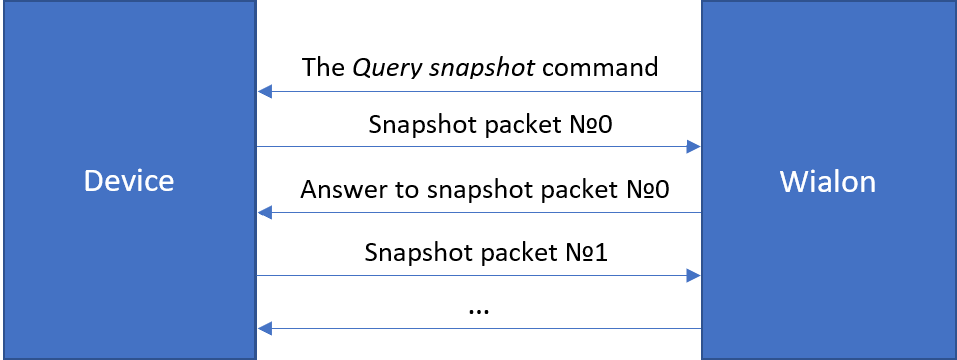 The packet looks as follows:#QI#\r\nSnapshot PacketThe packet is used to transfer the image data to the Wialon server. The image is divided into blocks of bytes, each of which is sent to the server as a separate packet. The recommended block size is up to 50 KB. If the server cannot receive any image block, it disconnects. In this case, it is recommended to reduce the size of the blocks.The packet looks as follows:#I#Sz;Ind;Count;Date;Time;Name;CRC16\r\nBINServer Response to the I PacketInd. The index number of the transmitted image block. Integer.When the image is fully received and saved in Wialon, the server response contains only one parameter: code (#AI#1\r\n).Query DDD File CommandThe command is sent from the server to the device to request a tachograph file.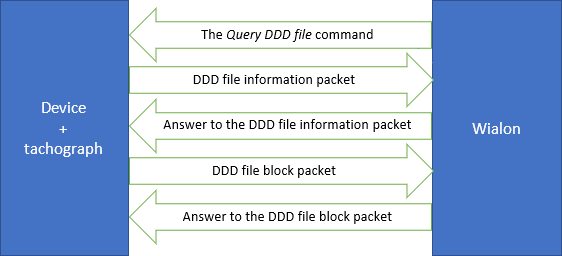 The packet looks as follows: #QT#DriverID\r\nDDD File Information PacketThe packet contains information about the tachograph file transmitted to the server. All fields are required. This information is necessary to save the file correctly and bind it to the appropriate driver in Wialon. The saved file is named as follows: driverid_yyyymmdd_hhmmss.ddd. You should transfer this packet before transmitting the DDD file. The packet looks as follows:#IT#Date;Time;DriverID;Code;Count;CRC16\r\nServer Response to the IT PacketDDD File Block PacketThe packet is used to transfer DDD file data blocks and looks as follows:#T#Code;Sz;Ind;CRC16\r\nBINServer Response to the T PacketInd. The index number of the transmitted DDD file block. Integer.When the image is fully received and saved in Wialon, the server response contains only one parameter: code (#AT#1\r\n).  Send Custom Message CommandThe command is used to send custom messages to the device. It allows to implement additional features necessary for the controller.In response to the command, you can send a Message to/from the driver packet. If you need to transfer the position data and other parameters, you can transmit an extended data packet.The custom command sent to the device looks as follows:Msg\r\nUDP Data TransferThe UDP protocol is used only to transfer data from the controller to the server. It is not possible to send commands from the server to the device using this protocol.General Structure of UDP MessagesA UDP packet has the same structure as a TCP packet with the only difference that the prefix Protocol_version;IMEI is added at the beginning. The packet transferred using UDP looks as follows: Protocol_version;IMEI#PT#MsgCRC\r\nThe SD packet structure (UDP transfer):2.0;IMEI#SD#Date;Time;LatDeg;LatSign;LonDeg;LonSign;Speed;Course;Alt;Sats;CRC16\r\nData CompressionTo save traffic, it is appropriate to use data compression while transferring packets which contain a large amount of data. The DEFLATE algorithm of the cross-platform «zlib»  library is used for compression. Both TCP and UDP transport protocols are supported. The container should consist of only one packet in text format.Compressed Packet Container StructureHead — 0xFF.Len. The Data field length (little-endian, 16-bit integer).Data. The compressed binary data block of the specified size. Transmitted as it is.You can transfer the compressed and regular packets of the Wialon IPS protocol simultaneously. The packets sent from the server are always regular (not compressed) because of their small size.When implementing the library, the identifiers Z_DEFAULT_COMPRESSION, Z_DEFLATED, Z_DEFAULT_STRATEGY affect the result, but the message is valid in any case.Compressed L Packet Example HEX:Text:Compressed D Packet Example HEX:Text:ChecksumThe CRC16 checksum should be added to the message as a hexadecimal number in ASCII characters. The byte order is big-endian. Example: 0xFC45 => 0x46433435Checksum Calculation  C Code Example for CRC16 CalculationAnnex The coordinates are compliant with the NMEA 0183 standard.DDMM.MM is the format of latitude. Two digits of degrees (DD). If the degree value consists of one digit, the degree field still contains two digits. That is, the field is filled with zeros, for example, 01. The degrees are followed by two digits of integer minutes, a point, and a fractional part of minutes of variable length. The leading zeros are not omitted. N denotes north (positive) latitude, S denotes south (negative) latitude.Example: 5544.6025;N (LatDeg - 5544.6025, LatSign - N)55 is a degree value. 44.6025 / 60 = 0,743375 is a minute value.N is north latitude (positive sign).55 + 0,743375 = +55,743375‬DDDMM.MM is the format of longitude. Three digits of degrees (DDD). If the degree value consists of one digit, the degree field still contains three digits. That is, the field is filled with zeros, for example, 001. The degrees are followed by two digits of integer minutes, a point, and a fractional part of minutes of variable length. The leading zeros are not omitted. E denotes east (positive) longitude, W denotes west (negative) longitude.Example: 03739.6834;E (LonDeg - 03739.6834, LonSign - E)037 is a degree value.39.6834 is a minute value.E is east longitude (positive sign).037 + 39.6834 = +37,66139FieldDescription#Start bytePTPacket type (see the Packet types table)#DelimiterMsgText of the messageCRCCRC16 checksum\r\nEnd of the packet (0x0D0A in HEX)TypeDescriptionSenderLLogin packetDeviceALAnswer to the login packetServerSDShort data packetDeviceASDAnswer to the short data packetServerDExtended data packetDeviceADAnswer to the extended data packetServerBBlack box packetDeviceABAnswer to the black box packetServerQLVRequest live stream commandServerLVLive stream packetDeviceQPBRequest playback commandServerPBPlayback packetDeviceQVFRequest video file commandServerVFVideo file packetDeviceQTMRequest timeline commandServerTMTimeline packetDevicePPing packetDeviceAPAnswer to the ping packetServerUSUpload firmware command ServerUCUpload configuration commandServerMMessage to/from the driverServer/DeviceAMAnswer to the message from the driverServerQIQuery snapshot commandServerISnapshot packetDeviceAIAnswer to the snapshot packetServerQTQuery DDD file commandServerITDDD file information packetDeviceAITAnswer to the DDD file information packetServerTDDD file block packetDeviceATAnswer to the DDD file block packetServerFieldDescriptionLPacket type: login packet.Protocol_versionCurrent protocol version. In this case, 2.0.;Delimiter.IMEIIMEI, ID or serial number of the controller.PasswordPassword to access the device. If there is none, NA is transmitted.CRC16Checksum. See the Checksum section.TypeCodeMeaningExampleAL1Unit successfully authorized.#AL#1\r\nAL0Connection rejected. Possible reasons:Incorrect protocol version. The current one is 2.0;The unit is not created on the server;Incorrect packet structure.#AL#0\r\nAL01Password verification error.#AL#01\r\nAL10Checksum verification error.#AL#10\r\nFieldDescriptionSDPacket type: short data packet.DateDate in the DDMMYY format, UTC±00:00. If there is no data, NA is transmitted.TimeTime in the HHMMSS format, UTC±00:00. If there is no data, NA is transmitted.LatDeg;LatSignLatitude. LatDeg denotes degrees, LatSign denotes a cardinal point. If there is no data, NA;NA is transmitted. See Annex.LonDeg;LonSignLongitude. LonDeg denotes degrees, LonSign denotes a cardinal point. If there is no data, NA;NA is transmitted. See Annex.SpeedSpeed value, integer (km/h). If there is no data, NA is transmitted.CourseDirection of movement, integer (from 0 to 359 degrees). If there is no data, NA is transmitted.AltAltitude, integer (metres). If there is no data, NA is transmitted.SatsNumber of satellites, integer. If there is no data, NA is transmitted.CRC16Checksum. See the Checksum section. If the Date and Time fields contain NA, the message is registered with the current server time.TypeCodeMeaningExampleASD-1Incorrect packet structure.#ASD#-1\r\nASD0Incorrect time.#ASD#0\r\nASD1Packet successfully registered.#ASD#1\r\nASD10Error receiving coordinates.#ASD#10\r\nASD11Error receiving speed, course, or altitude.#ASD#11\r\nASD12Error receiving the number of satellites.#ASD#12\r\nASD13Checksum verification error.#ASD#13\r\nFieldDescriptionDPacket type: extended data packet.DateDate in the DDMMYY format, UTC±00:00. If there is no data, NA is transmitted.TimeTime in the HHMMSS format, UTC±00:00. If there is no data, NA is transmitted.LatDeg;LatSignLatitude. LatDeg denotes degrees, LatSign denotes a cardinal point. If there is no data, NA;NA is transmitted. See Annex.LonDeg;LonSignLongitude. LonDeg denotes degrees, LonSign denotes a cardinal point. If there is no data, NA;NA is transmitted. See Annex.SpeedSpeed value, integer (km/h). If there is no data, NA is transmitted.CourseDirection of movement, integer (from 0 to 359 degrees). If there is no data, NA is transmitted.AltAltitude, integer (metres). If there is no data, NA is transmitted.SatsNumber of satellites, integer. If there is no data, NA is transmitted.HDOPHorizontal Dilution of Precision. It shows the accuracy of the coordinates transmitted by the device. The smaller this value is, the more accurate the coordinates are. If there is no data, NA is transmitted.InputsDigital inputs. Every bit of the number (beginning from the low-order one) corresponds to one input. Integer. If there are none, NA is transmitted.OutputsDigital outputs. Every bit of the number (beginning from the low-order one) corresponds to one output. Integer. If there are none, NA is transmitted.ADCAnalog inputs. Fractional numbers separated by commas. The sensors are numbered from 1. If there are no analog inputs, an empty string is transmitted. Example: 14.77,0.02,3.6IbuttonDriver key code. A string of arbitrary length. If there is none, NA is transmitted.ParamsAdditional parameters. Separated by commas. See Additional Parameters. CRC16Checksum. See the Checksum section.If the Date and Time fields contain NA, the message is registered with the current server time.FieldDescriptionNameParameter name in Latin. In lowercase.  The maximum number of characters is 38. Invalid characters: space, comma, colon, number sign, line feed and carriage return (\r\n).TypeParameter type:1 — Integer / Long;2 — Double;3 — String (the maximum number of characters: 1344).ValueParameter value. Depends on the parameter type.If the value does not correspond to the parameter type, the parameter will not be registered.NameTypeValuemcc#IntegerMobile country codemnc#IntegerMobile network codelac#IntegerLocal area codecell_id#IntegerCell identificationNameTypeValuewifi_mac_#StringMAC address. Every byte is separated by the minus sign (-). Example: 74-D8-3E-40-B8-7Awifi_rssi_#IntegerIndicator of the signal levelTypeCodeMeaningExampleAD-1Incorrect packet structure.#AD#-1\r\nAD0Incorrect time.#AD#0\r\nAD1Packet successfully registered.#AD#1\r\nAD10Error receiving coordinates.#AD#10\r\nAD11Error receiving speed, course, or altitude.#AD#11\r\nAD12Error receiving the number of satellites or HDOP.#AD#12\r\nAD13Error receiving Inputs or Outputs.#AD#13\r\nAD14Error receiving ADC.#AD#14\r\nAD15Error receiving additional parameters.#AD#15\r\nAD15.1Error receiving additional parameters. The parameter name is more than 40 characters long. The parameter will not be registered.#AD#15.1\r\nAD15.2Error receiving additional parameters. The parameter name contains a space, which is not allowed. The parameter will not be registered.#AD#15.2\r\nAD16Checksum verification error.#AD#16\r\nFieldDescriptionBPacket type: black box packet.DataA set of short (SD) or extended (D) data packets without the packet type field. The packets are separated by the vertical bar ( | ).CRC16Checksum. See the Checksum section.TypeValueMeaningExampleABNumberNumber of packets successfully registered.#AB#3\r\nABEmpty stringChecksum verification error.#AB#\r\nFieldDescriptionQLVPacket type: Request live stream command.hwsIPIP address of the media server.chNumChannel number. Only one channel can be specified in a packet.streamTypeVideo stream type. 0 is the main video stream. Ensures the highest video quality. 1 is a secondary video stream. Ensures a low video quality. \r\nEnd of the packet.FieldDescriptionLVPacket type: Request live stream command.dateDate in the DDMMYY format, UTC±00:00.timeTime in the HHMMSS format, UTC±00:00chNumChannel number. Only one channel can be specified in a packet.encodeEncoding:0-10 is video encoding;0 – h264;11-20 is sound encoding;11 – apdcm.dataLenVideo data size.\r\nIndicator of the packet end.dataBinary video data. Formed according to the specified encoding.FieldDescriptionQPBPacket type: Request playback command.hwsIPIP address of the media server.dateStart date of the playback request in the DDMMYY format, UTC±00:0000.timeStart time of the playback request in the HHMMSS format, UTC±00:0000.chNumChannel number. Only one channel can be specified in a packet.streamTypeVideo stream type. 0 is the main video stream. Ensures the highest video quality. 1 is a secondary video stream. Ensures a low video quality.\r\nEnd of the packet.FieldDescriptionPBPacket type: Request playback command.dateFrame date in the DDMMYY format, UTC±00:00.timeFrame time in the HHMMSS format, UTC±00:00chNumChannel number. Only one channel can be specified in a packet.encodeEncoding:0-10 is video encoding;0 – h264;11-20 is sound encoding;11 – apdcm.dataLenVideo data size.\r\nIndicator of the packet end.DataBinary video data. Formed according to the specified encoding.FileDescriptionQVFPacket type: Request video file command.hwsIPIP address of the HWS server.DateVideo start date in the DDMMYY format, UTC±00:00.TimeVideo start time in the HHMMSS format, UTC±00:00.DurVideo duration in seconds.chNumChannel number. Only one channel can be specified in a packet.streamTypeVideo stream type. 0 is the main video stream. Ensures the highest video quality. 1 is a secondary video stream. Ensures a low video quality.\r\nEnd of the packet.ПолеОписаниеVFPacket type: Request video file command.dateDate in the DDMMYY format, UTC±00:00.timeTime in the HHMMSS format, UTC±00:00durVideo duration in seconds.chNumChannel number. Only one channel can be specified in a packet.containerMedia container:0 – mp4.encodeEncoding:0-10 – video encoding;0 – h264;11-20 – sound encoding;11 – apdcm.dataLenVideo data size.\r\nIndicator of the packet end.DataBinary video data. Formed according to the specified encoding.FieldDescriptionQTMPacket type: Request timeline commandsDateStart date of the time interval in the DDMMYY format, UTC±00:00.sTimeStart time of the interval in the HHMMSS format, UTC±00:00.eDateEnd date of the time interval in the DDMMYY format, UTC±00:00.eTimeEnd time of the interval in the HHMMSS format, UTC±00:00.chNumChannel number. Several channels can be specified in a packet (separated by commas). Example: 1, 2, 3\r\nEnd of the packet.FieldDescriptionTMPacket type: Request timeline commandseqNumThe number of files in the packet at the moment.countThe total number of files to be transferred.listList of file names (separated by commas). A file name should be transferred in the format specified below. Otherwise, it will be ignored.File name format: {video start time DDMMYYHHMMSS utc 0}_{duration in seconds}_{channel number}.{file format}Example: 010521102256_15_1.mp4, 010521112341_12_1.mp4\r\nEnd of the packet.TypeMeaningExampleAPPositive server response.#AP#\r\nFieldDescriptionUSPacket type: firmware packet.Sz	Size of the binary data of the firmware (bytes).CRC16Checksum. See the Checksum section.BINFirmware in binary format.FieldDescriptionUCPacket type: configuration packet.Sz	Size of the configuration file (bytes).CRC16Checksum. See the Checksum section.BINContents of the configuration file.FieldDescriptionМPacket type: message to/from the driver.MsgText of the message. 
If the message is sent from Wialon to the device, there is no size limit. If it is sent from the device to Wialon, the size limit is 4Kbytes.CRC16Checksum. See the Checksum section.TypeCodeMeaningExampleAM1Message received.#AM#1\r\nAM0Error receiving messages.#AM#0\r\nAM01Checksum verification error.#AM#01\r\nFieldDescriptionQIPacket type: the Query snapshot command.FieldDescriptionIPacket type: snapshot packet.Sz	Size of the binary data of the packet (for example, 51200 bytes).IndIndex number of the transmitted block (numbering from zero).CountNumber of the last block (numbering from 0).DateDate in the DDMMYY format, UTC±00:00.TimeTime in the HHMMSS format, UTC±00:00.NameName of the transmitted image.CRC16Checksum. See the Checksum section.BINBinary image block of the Sz size.TypeBlock numberCodeMeaningExampleAIInd 1Packet received.#AI#Ind;1\r\nAIInd0Error receiving packet.#AI#Ind;0\r\nAIInd01Checksum verification error.#AI#Ind;01\r\nAINA0Incorrect packet structure.#AI#NA;0\r\nAINone1Image fully received and saved in Wialon.#AI#1\r\nFieldDescriptionQTPacket type: the Query DDD file command.DriverID Driver identification.FieldDescriptionITPacket type: DDD file information packet.	DateDate in the DDMMYY format, UTC±00:00.TimeTime in the HHMMSS format, UTC±00:00.DriverIDDriver identification.CodeError code. If there are no errors, an empty string is transmitted.CountTotal amount of the DDD file blocks.CRC16Checksum. See the Checksum section.TypeCodeMeaningExampleAIT1Packet received.#AIT#1\r\nAIT0Error receiving packet.#AIT#0\r\nAIT01Checksum verification error.#AIT#01\r\nFieldDescriptionTPacket type: DDD file block packet.	CodeError code. If there are no errors, an empty string is transmitted.SzSize of the binary data of the packet (bytes).IndIndex number of the transmitted block (numbering from zero).CRC16Checksum. See the Checksum section.BINBinary file block of the Sz size.TypeBlock numberCodeMeaningExampleATInd1Packet received.#AT#Ind;1\r\nATInd0Error receiving packet.#AT#Ind;0\r\nATInd01Checksum verification error.#AT#Ind;01\r\nATNone1DDD file fully received and saved in Wialon.#AT#1\r\nAll DDD file block packets should be transmitted using the same TCP connection as the DDD file information packet.FieldDescriptionMsgText of the message.FieldDescriptionProtocol_versionCurrent protocol version. 2.0 is used now.;Delimiter.IMEIIMEI of the device.#Start byte.PTPacket type. See the Packet types table.#Delimiter.MsgText of the message.CRCCRC16 checksum.\r\nEnd of the packet (0x0D0A in HEX).Size (bytes)1 2 FieldHeadLenDataFF1B00780153F65136D233B0CECC4DCDB4F673B476B4343602002FF404E6 #L#2.0;imei;NA;A932 FF76007801258CCB0AC24010043F26D77599DE9931ECF4C9D7351EF2050145024625F8FF9818EA540DD5CDB9290A41215CAB57BABA65AB652FEC28A55564B35A8517CA828AB02532FE86242BEC0E1C1FAF4020DD3EC33C4C5142330CBE1C79FA6E9BC6F33DDFA7346E8AD8B9A7FEDAAF1DED78D21FEF7522F7231012;153959;5354.49260;N;02731.44990;E;0;0;300;7;1.1;0;0;1,0,0,0;NA;ign:1:1,dparam:2:3.14159265,tparam:3:lorem,iparam:1:-55,SOS:1:1;4BC3Packet typeExplanationSDMessage example: #SD#Date;Time;LatDeg;LatSign;LonDeg;LonSign;Speed;Course;Alt;Sats; CRC16\r\nThe checksum is calculated for the following part of the packet: Date;Time;LatDeg;LatSign;LonDeg;LonSign;Speed;Course;Alt;Sats;BMessage example: #B#Date;Time;LatDeg;LatSign;LonDeg;LonSign;Speed;Course;Alt;Sats|Date;Time;LatDeg;LatSign;LonDeg;LonSign;Speed;Course;Alt;Sats|CRC16\r\nThe checksum is calculated for the following part of the packet: Date;Time;LatDeg;LatSign;LonDeg;LonSign;Speed;Course;Alt;Sats|Date;Time;LatDeg;LatSign;LonDeg;LonSign;Speed;Course;Alt;Sats|IUS UC TMessage example: #I#51200;0;1;070512;124010;sample.jpg;CRC16\r\nBINThe checksum is calculated for the BIN field only. LSDDBMITThe checksum is calculated for the part of the packet between the packet type and the CRC16 field.static const unsigned short crc16_table[256] ={    0x0000,0xC0C1,0xC181,0x0140,0xC301,0x03C0,0x0280,0xC241,0xC601,0x06C0,0x0780,0xC741,0x0500,    0xC5C1,0xC481,0x0440,0xCC01,0x0CC0,0x0D80,0xCD41,0x0F00,0xCFC1,0xCE81,0x0E40,0x0A00,0xCAC1,    0xCB81,0x0B40,0xC901,0x09C0,0x0880,0xC841,0xD801,0x18C0,0x1980,0xD941,0x1B00,0xDBC1,0xDA81,    0x1A40,0x1E00,0xDEC1,0xDF81,0x1F40,0xDD01,0x1DC0,0x1C80,0xDC41,0x1400,0xD4C1,0xD581,0x1540,    0xD701,0x17C0,0x1680,0xD641,0xD201,0x12C0,0x1380,0xD341,0x1100,0xD1C1,0xD081,0x1040,0xF001,    0x30C0,0x3180,0xF141,0x3300,0xF3C1,0xF281,0x3240,0x3600,0xF6C1,0xF781,0x3740,0xF501,0x35C0,    0x3480,0xF441,0x3C00,0xFCC1,0xFD81,0x3D40,0xFF01,0x3FC0,0x3E80,0xFE41,0xFA01,0x3AC0,0x3B80,    0xFB41,0x3900,0xF9C1,0xF881,0x3840,0x2800,0xE8C1,0xE981,0x2940,0xEB01,0x2BC0,0x2A80,0xEA41,    0xEE01,0x2EC0,0x2F80,0xEF41,0x2D00,0xEDC1,0xEC81,0x2C40,0xE401,0x24C0,0x2580,0xE541,0x2700,    0xE7C1,0xE681,0x2640,0x2200,0xE2C1,0xE381,0x2340,0xE101,0x21C0,0x2080,0xE041,0xA001,0x60C0,    0x6180,0xA141,0x6300,0xA3C1,0xA281,0x6240,0x6600,0xA6C1,0xA781,0x6740,0xA501,0x65C0,0x6480,    0xA441,0x6C00,0xACC1,0xAD81,0x6D40,0xAF01,0x6FC0,0x6E80,0xAE41,0xAA01,0x6AC0,0x6B80,0xAB41,    0x6900,0xA9C1,0xA881,0x6840,0x7800,0xB8C1,0xB981,0x7940,0xBB01,0x7BC0,0x7A80,0xBA41,0xBE01,    0x7EC0,0x7F80,0xBF41,0x7D00,0xBDC1,0xBC81,0x7C40,0xB401,0x74C0,0x7580,0xB541,0x7700,0xB7C1,    0xB681,0x7640,0x7200,0xB2C1,0xB381,0x7340,0xB101,0x71C0,0x7080,0xB041,0x5000,0x90C1,0x9181,    0x5140,0x9301,0x53C0,0x5280,0x9241,0x9601,0x56C0,0x5780,0x9741,0x5500,0x95C1,0x9481,0x5440,    0x9C01,0x5CC0,0x5D80,0x9D41,0x5F00,0x9FC1,0x9E81,0x5E40,0x5A00,0x9AC1,0x9B81,0x5B40,0x9901,    0x59C0,0x5880,0x9841,0x8801,0x48C0,0x4980,0x8941,0x4B00,0x8BC1,0x8A81,0x4A40,0x4E00,0x8EC1,    0x8F81,0x4F40,0x8D01,0x4DC0,0x4C80,0x8C41,0x4400,0x84C1,0x8581,0x4540,0x8701,0x47C0,0x4680,    0x8641,0x8201,0x42C0,0x4380,0x8341,0x4100,0x81C1,0x8081,0x4040};unsigned short crc16 (const void *data, unsigned data_size){    if (!data || !data_size)        return 0;    unsigned short crc = 0;    unsigned char* buf = (unsigned char*)data;    while (data_size--)        crc = (crc >> 8) ^ crc16_table[(unsigned char)crc ^ *buf++];    return crc;}